CANTEN, SENORES CANTORES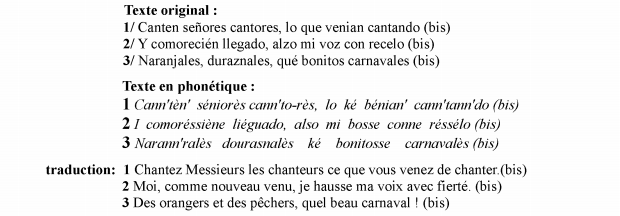 